Conkers Class Curriculum Overview 2019-2020 & 2020-2021 - A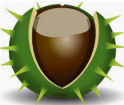 Conkers Class Curriculum Overview 2019-2020 & 2020-2021 - AConkers Class Curriculum Overview 2019-2020 & 2020-2021 - AConkers Class Curriculum Overview 2019-2020 & 2020-2021 - AConkers Class Curriculum Overview 2019-2020 & 2020-2021 - AConkers Class Curriculum Overview 2019-2020 & 2020-2021 - AConkers Class Curriculum Overview 2019-2020 & 2020-2021 - AConkers Class Curriculum Overview 2019-2020 & 2020-2021 - AUN Rights of the Child – Review Articles 6,7,8,9,10,12,13,14,15 and teach Article 22,23,24,27,38UN Rights of the Child – Review Articles 6,7,8,9,10,12,13,14,15 and teach Article 22,23,24,27,38UN Rights of the Child – Review Articles 6,7,8,9,10,12,13,14,15 and teach Article 22,23,24,27,38UN Rights of the Child – Review Articles 6,7,8,9,10,12,13,14,15 and teach Article 22,23,24,27,38UN Rights of the Child – Review Articles 6,7,8,9,10,12,13,14,15 and teach Article 22,23,24,27,38UN Rights of the Child – Review Articles 6,7,8,9,10,12,13,14,15 and teach Article 22,23,24,27,38UN Rights of the Child – Review Articles 6,7,8,9,10,12,13,14,15 and teach Article 22,23,24,27,38UN Rights of the Child – Review Articles 6,7,8,9,10,12,13,14,15 and teach Article 22,23,24,27,38TOPICSAutumnAutumnAutumnSpringSpringSummerSummerTOPICSLight UpLight UpLight UpOut of this WorldOut of this WorldFairgroundsFairgroundsEnglishLegends – Robin HoodNewspaper Reports – The LighthouseFlashback Story – The PianoSetting Description -Beyond the LinesLetters - The Christmas TruceSetting Description -Beyond the LinesLetters - The Christmas TruceNon-chronological Report & Explanation - PandoraInstructions & Persuasion – The ShoemakerNarrative – The Girl and the FoxNarrative (suspense) – AlmaAdverts - AharaY6 Shakespeare ProductionClass ReaderHacker (Malorie Blackman)Letters of the LighthouseLetters of the LighthouseRunning Wild (Michael Morpurgo)A Necklace of RaindropsPig Heart BoyPig Heart BoyMathsAutumn White Rose SOLAutumn White Rose SOLAutumn White Rose SOLSpring White Rose SOLSpring White Rose SOLSummer White Rose SOLSummer White Rose SOLY6 ScienceElectricityElectricityLightEvolution and InheritanceLiving Things and their HabitatsAnimals Including HumansAnimals Including HumansY5 ScienceEarth and SpaceEarth and SpaceProperties of Materials Changes of MaterialsForcesLiving Things and their HabitatsAnimals Including HumansComputingAn Hour of CodeAn Hour of CodeInternet SafetyAnimationsAnimationsData - SpreadsheetsData - SpreadsheetsREChristianityChristianityChristianityChristianityChristianityIslamIslamPESwimming and YogaSwimming and YogaU1 Boot Camp & YogaU1 Invaders & YogaU5 Nimble Nets & YogaU4 Striking and Fielding & YogaU6 Young Olympians & YogaGeographyHistory FocusHistory FocusHistory FocusTrade and EconomicsTrade and EconomicsNorth AmericaHistoryCrime and PunishmentCrime and PunishmentWorld War 2Not a focus this term Not a focus this term TudorsArtPOLITICAL ARTCombining line and colour - KandinskyCombining line and colour - KandinskyWW2 Political sketchesDrawing and Lino Printing – Annie MorganDrawing and Lino Printing – Annie MorganProduction set design – collage and digital mediaProduction set design – collage and digital mediaMusicHappy – focus on listen, appraise and gamesHappy – focus on listen, appraise and gamesHappy – focus on listen, appraise and gamesA New Year Carol – focus on singing and playingA New Year Carol – focus on singing and playingClassroom Jazz 2 – focus on improvisation and composingClassroom Jazz 2 – focus on improvisation and composingPSHEHealth and WellbeingHealth and WellbeingHealth and WellbeingRelationshipsRelationshipsLining in the Wider World & SRELining in the Wider World & SREDT/Forest SchoolArt - Andy Goldsworthy. clay animals / faces, measuring.Art - Andy Goldsworthy. clay animals / faces, measuring.Science/Art – Periscopes, bubbles, stick towers. Natural equations / fractions.Global Food - Fire safety – cooking (science)Fairgrounds (mechanical) and electrical systemsFairgrounds (mechanical) and electrical systemsFrenchIntroducing ourselves                                           Complex greetings and questions. Describing our familiesIntroducing ourselves                                           Complex greetings and questions. Describing our familiesIntroducing ourselves                                           Complex greetings and questions. Describing our familiesThat’s tasty!                                                         Restaurants    Ordering food    RecipesThat’s tasty!                                                         Restaurants    Ordering food    RecipesDescribing ourselves                                    Feelings  Adjectives  At the doctorsDescribing ourselves                                    Feelings  Adjectives  At the doctorsTripsCornwall Regimental Musuem Cornwall Regimental Musuem Cornwall Regimental Musuem Y6 London Trip